Опросный лист на КРУЭ 8DJHПримечания: *	— в базовом варианте применяется микропроцессорный блок релейной защиты Siprotec 7SJ45.**— в базовом варианте комплект оперативных электромагнитных блокировок на вводные ячейки, секционные ячейки и ячейки с заземлителем сборных шин. При необходимости изменения объема оперативных блокировок это отражается в примечаниях.                                                                                                                                           – да;   – нет;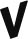 Алгоритм работы АВР: – рабочий–резервный ввод                                  – рабочий ввод–резервный ввод–секционный выключатель  – ввод–секционный выключатель                          – наличие схемы восстановления нормального режимаСпециальные требования Заказчика:Приложения (обязательные):№1. Однолинейная схема с видами защит;№2. План расположения ячеек с габаритными размерами строительной части.Опросный лист заполнил: ______________  ________________________  ___________________________                                                    должность                                   подпись                                                 Ф.И.О.Контакты (тел., факс, e-mail и т.д.) _____________________________________________________________ОрганизацияОрганизацияФ.И.О.Ф.И.О.ТелефонТелефонФаксФаксE-mailE-mailТехнические данные КРУЭТехнические данные КРУЭТехнические данные КРУЭНоминальное напряжение главных цепей, кВНоминальное напряжение главных цепей, кВНоминальное напряжение главных цепей, кВНоминальный ток сборных шин, А                 Номинальный ток сборных шин, А                 Номинальный ток сборных шин, А                 Ток короткого замыкания, кАТок короткого замыкания, кАТок короткого замыкания, кАВид и значение оперативного напряженияВид и значение оперативного напряженияВид и значение оперативного напряженияПорядковый номер ячейки по плануПорядковый номер ячейки по плануПорядковый номер ячейки по плану1234Схема главных цепей (ширина)Схема главных цепей (ширина)Схема главных цепей (ширина)Назначение ячейки (ввод, отходящая линия, секционный выключатель или др.)Назначение ячейки (ввод, отходящая линия, секционный выключатель или др.)Назначение ячейки (ввод, отходящая линия, секционный выключатель или др.)Номинальный ток главных цепей ячейки,  А                                                       Номинальный ток главных цепей ячейки,  А                                                       Номинальный ток главных цепей ячейки,  А                                                       Силовой выключатель  (да/нет)Силовой выключатель  (да/нет)Силовой выключатель  (да/нет)Предохранитель(да/нет)(да/нет)ПредохранительНом. ток плавкой вставкиНом. ток плавкой вставкиТрансформаторы токаТипТипТрансформаторы токаКоличествоКоличествоТрансформаторы токаКоэфф. трансформацииКоэфф. трансформацииТрансформаторы токаКласс точностиКласс точностиТрансформаторы напряженияМонтируемый на кабеле:Монтируемый на кабеле:Трансформаторы напряженияКоличествоКоличествоТрансформаторы напряженияМощность, ВАМощность, ВАТрансформаторы напряженияКласс точностиКласс точностиТрансформаторы напряженияУстанавливаемый на СШ:Устанавливаемый на СШ:Трансформаторы напряженияКоличествоКоличествоТрансформаторы напряженияМощность, ВАМощность, ВАТрансформаторы напряженияКласс точностиКласс точностиТр-р тока нулевой последовательности (да/нет)Тр-р тока нулевой последовательности (да/нет)Тр-р тока нулевой последовательности (да/нет)Ограничители перенапряжения ОПН (да/нет)Ограничители перенапряжения ОПН (да/нет)Ограничители перенапряжения ОПН (да/нет)Наличие оперативных блокировокНаличие оперативных блокировокНаличие оперативных блокировокМикропроцессорное устройство защиты (тип*)Микропроцессорное устройство защиты (тип*)Микропроцессорное устройство защиты (тип*)Счетчик электроэнергии (Тип)Счетчик электроэнергии (Тип)Счетчик электроэнергии (Тип)АмперметрАмперметрАмперметрВольтметрВольтметрВольтметрДополнительные требованияДополнительные требованияДополнительные требованияУстановка ячейки (свободное, к стене)/
В 1 ряд; в 2 ряда/
сброс давленияУстановка ячейки (свободное, к стене)/
В 1 ряд; в 2 ряда/
сброс давленияУстановка ячейки (свободное, к стене)/
В 1 ряд; в 2 ряда/
сброс давленияУказатель напряжения на кабельном присоединении (Capdis S1+/HR)Указатель напряжения на кабельном присоединении (Capdis S1+/HR)Указатель напряжения на кабельном присоединении (Capdis S1+/HR)Указатель напряжения на шинах
(Capdis S1+/HR)Указатель напряжения на шинах
(Capdis S1+/HR)Указатель напряжения на шинах
(Capdis S1+/HR)Указатель тока к.зУказатель тока к.зУказатель тока к.зСигнальный контакт для указателя тока к.з.Сигнальный контакт для указателя тока к.з.Сигнальный контакт для указателя тока к.з.Сигнальный контакт исправности ячейки (бак с элегазом)Сигнальный контакт исправности ячейки (бак с элегазом)Сигнальный контакт исправности ячейки (бак с элегазом)Силовой выключательСиловой выключательСиловой выключательМоторный приводМоторный приводМоторный приводМех. блокировка между сил. выкл. и разъединителемМех. блокировка между сил. выкл. и разъединителемМех. блокировка между сил. выкл. и разъединителемЗапорное устройство на кнопкиЗапорное устройство на кнопкиЗапорное устройство на кнопкиЭл. блокировка включения силового выключателя (катушка)Эл. блокировка включения силового выключателя (катушка)Эл. блокировка включения силового выключателя (катушка)Доп. расцепительДоп. расцепительДоп. расцепительДоп. контакты положения сил. выключателяДоп. контакты положения сил. выключателяДоп. контакты положения сил. выключателя3-х поз. переключатель: ВН; разъединитель-заземлитель3-х поз. переключатель: ВН; разъединитель-заземлитель3-х поз. переключатель: ВН; разъединитель-заземлительМоторный приводМоторный приводМоторный приводДоп. контакты положения разъединителяДоп. контакты положения разъединителяДоп. контакты положения разъединителяШторка (мех. блокировка переключения 3х поз. Переключателя)Шторка (мех. блокировка переключения 3х поз. Переключателя)Шторка (мех. блокировка переключения 3х поз. Переключателя)Блокировка переключения 3х поз. Перекл., если открыт каб. отсекБлокировка переключения 3х поз. Перекл., если открыт каб. отсекБлокировка переключения 3х поз. Перекл., если открыт каб. отсекПереключение мест/дист.Переключение мест/дист.Переключение мест/дист.Смотровое окно в кабельном отсекеСмотровое окно в кабельном отсекеСмотровое окно в кабельном отсекеНизковольтный отсек (да; нет (высота))Низковольтный отсек (да; нет (высота))Низковольтный отсек (да; нет (высота))Наличие обогрева в низковольтном отсекеНаличие обогрева в низковольтном отсекеНаличие обогрева в низковольтном отсекеДополнительные принадлежности и ЗИПЗаказКоличествоИзмерительная штанга, компл.Дуговая защита, компл.